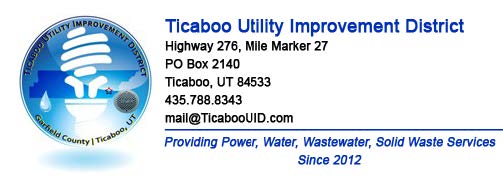 TICABOO UTILITY IMPROVEMENT DISTRICT Meeting Minutes 11/29/2023PUBLIC MEETING- 2023 BUDGET AMENDMENTS APPROVAL and 2024 draft budget adoption.DATE:             Wednesday November 29th, 2023TIME:              6:00 PM LOCATION:   	Electronic MeetingPursuant to House Bill 5002, 'Open and Public Meetings Act Amendments,' passed during the 2020 Fifth Special Session of the Utah Legislature and codified under Utah Code Ann. § 52-4-207(4), I, Alexa Wilson, hereby make the following written determination in my capacity as Chair of the Board of Trustees of the Ticaboo Utility Improvement District warranting the TUID Board to convene and conduct electronic meetings without a proper anchor location:AGENDA 1. Call Meeting to Order – Alexa Wilson called the meeting to order at 6:01 pm MST.   a. Roll Call of Board Members – Alexa Wilson took roll call, and all board members (Amy Golden and Mike Morlang) were present as well as all TUID Management staff (John Motley, Connie Malone, and Ray Golden). Two members of the public were present on the meeting and there were no absences.2. Adoption of Agenda – Alexa Wilson asked if there were any questions about the agenda, none were, and Amy Golden motioned to adopt, Mike Morland 2nd the motion and it was unanimously adopted with 3 yes votes by all 3 board members.3. Approval of minutes from Minutes need approved from 11/8/23 meeting- Alexa Wilson asked if there were any revisions to the minutes from the 11/8 TUID meeting. There were none and Mike Morlang made a motion to approve the minutes, Amy Golden 2nd the motion and they were unanimously approved with 3 yes votes by all 3 board members.4. Review procedures for handling electronic participation by the public – Alexa Wilson reviewed the electronic and covid electronic meeting procedures, noting they are still in effect. 5. Public Comment – Alexa Wilson explained there are 15 minutes available for the public to comment and asked if there were any. There was no public comment. 6. 2023 Budget Amendments discussion and vote to adopt resolution for approval of the amendments.John Motley shared his computer screen and scrolled through the proposed budget amendments, pointing out the 3 main amendments were to add the Management fee, and increase the amount spent over budget for fuel and repair and maintenance on the TUID Power Plant generators. He also explained that TUID is allowed to move some expense categories to others, and “overhead/payroll” that was unexpended covered all of the management fee addition and $10,000 in repair and maintenance. He did note that the $140,000.00 in real-estate sales was not allocated to any costs, and $55,000.00 had been spent on the replacement MQ generator, $1000.00 transferred to the operating account to cover the electric bond payment and the rest remains in the reserve account.7. 2024 Draft/Tentative TUID Operating Budget discussion and to adopt resolution for approval of the tentative budget pending final approval on December 13th, 5:30 PM via public hearing. John Motley shared the 2024 draft budget on the computer screen again and covered the specifics of revenue and expenses and discussed how the 2024 budget consolidates overhead costs where were previously spread out over 5-6 or more areas via allocation that made the budget more complicated to read, interpret and apply. John Motley also explained that this is a true, “zero balance” budget because there is no cash infusion to fund any balance and the operations depend solely on operating inflows.8. Discussion and updates on ongoing fuel surcharge need and options. – Alexa Wilson commented TUID has budgeted for fuel for 2024 at $3 a gallon, so any costs over that will cause funding issues. The TUID board has looked through formulas and the most effective one appears to be at .14 cents kwh surcharge for each dollar the fuel price purchased that month is over $3/gal. 9. Board Reports- Updates on rate and revenue discussions- Alexa Wilson. Updates- Amy Golden and Mike Morlang had nothing significant to report above the meeting. Alexa Wilson said she’d sent out an email questionnaire to Ticaboo customers to gather comments and be more transparent about operations, pricing and related TUID business. Alexa Wilson addressed some of the rumors she’d heard that consisted of “secret board meetings, and accusations of inequitable rates between residential customers and TMLLC business entities”. Alexa commented “This TUID board does not and will not work in secret, hide schedules, etc, and if anyone is unsure of anything, come ask. TUID is not perfect but will always be transparent.”  Mike Morlang commented “There’s a lot more than people understand to providing utility services in the middle of nowhere and the power company he works for, and he pays .13 a kwh for power, which is close to just a surcharge for TUID”, in reference to the expense. Mike Morlang also commented “TUID should work towards a sustainable future.”Alex Wilson commented that standard rate studies may not work for Ticaboo/TUID due to our unique/remote location, and we need to discuss this further, resuming with 2024 board meetings. Amy Golden commented that she supports the rate study, and her only reservations are financial in being able to afford a study given deferred maintenance/rebuilds overdue on the generators. 10. General Manager and Management Team report. John Motley reported much of the time has been devoted to studying costs and building an accurate 2024 budget and that the recently purchased MQ generator was doing its job via “off season” power generation. - Ray Golden reported that he had a meeting with Dave Dodds, Director of Garfield County Public Works, about the landfill pricing burned houseboat disposal from the approximately 13 boats that burned in Bullfrog Marina, with Brown Brothers Construction winning the bid for disposal. 11.  Confirm meeting date Dec 13th, 2023, at 6PM for the final 2024 budget adoption, and further items to be confirmed via a meeting agenda. 12. Next Scheduled meeting, 2024 Public Hearing for 2024 final Operating Budget Adoption, 6:00 PM MST, December 13th, 2023.14. Adjournment   - Alexa Wilson adjourned the meeting at 7:06 pm, 11/29/2023.  